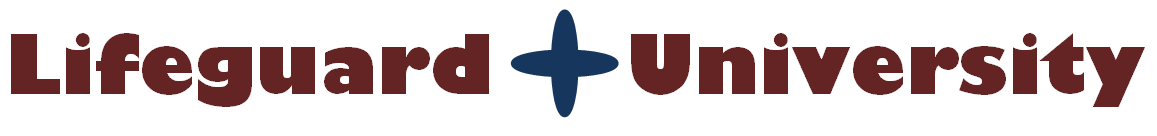 Sample In Water Emergency (Single Lifeguard Facility)After the Emergency